ОСТОРОЖНО! МОСКИТНАЯ СЕТКАМоскитные сетки спасают нас от комаров и мух, но могут стать смертельными ловушками для малышей.Москитные сетки создают иллюзию загородки и опоры. Оказавшись на подоконнике, ребёнок пытается опереться на сетку, как на стену. Обычно рама сетки крепится к оконному проёму в 4-6 местах точечными креплениями – так, чтобы раму можно было легко вынуть. Этих креплений недостаточно, чтобы выдержать даже 7-8 кг. Кроме того, сама сетка не слишком прочно держится за раму. Ежегодно фиксируются десятки случаев выпадений детей из окон. Как правило, это происходит, когда ребёнок использует, как опору, ненадёжную сетку. Ребёнку бывает достаточно секунды, чтобы совершить нечто, до чего взрослый не додумается никогда. К сожалению, иногда это нечто – непоправимая ошибка. Берегите своих детей!Пока малыш в комнате, пластиковые окна открывайте только в режиме «проветривание»;Поставьте на оконные ручки стопоры, не позволяющие открывать окна настежь или снимите и уберите ручки, чтобы ребёнок не смог открыть окно сам;Объясните детям, что открытое окно – это опасно, предупредите, что на сетку опираться нельзя. Малышам надо регулярно напоминать об опасности, когда они оказываются рядом с подоконником и пытаются на него забраться;Исключите для малыша возможность забираться на подоконник. Предметы, которые можно использовать как приступки, стулья, табуретки, следует убрать подальше;Не оставляйте детей без присмотра в комнате, где окна открыты, а также там, где они могут открыть их сами.#Берегите_своих_детей 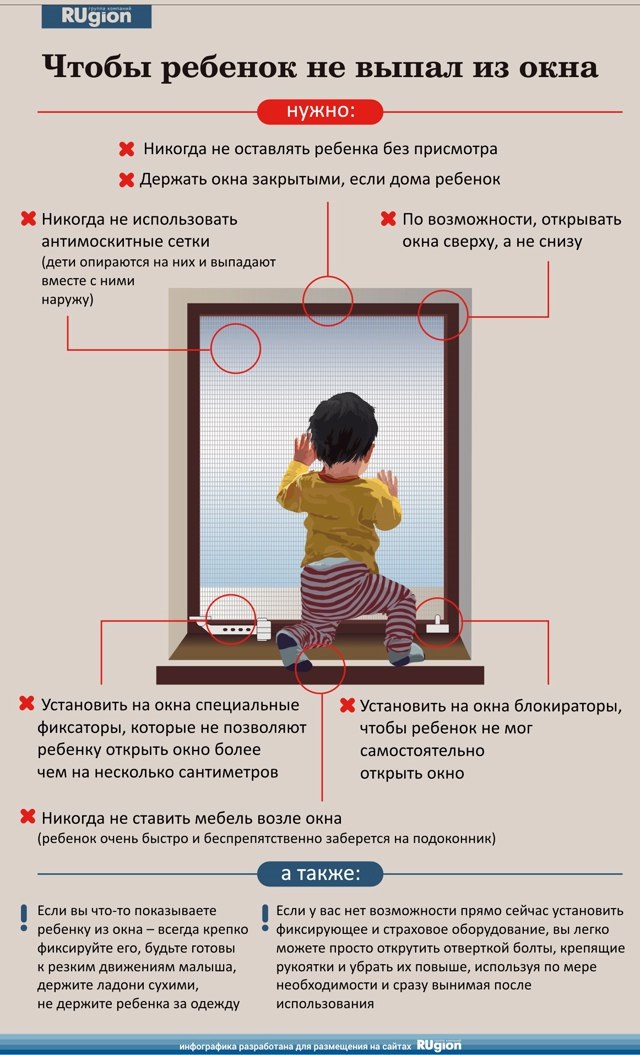 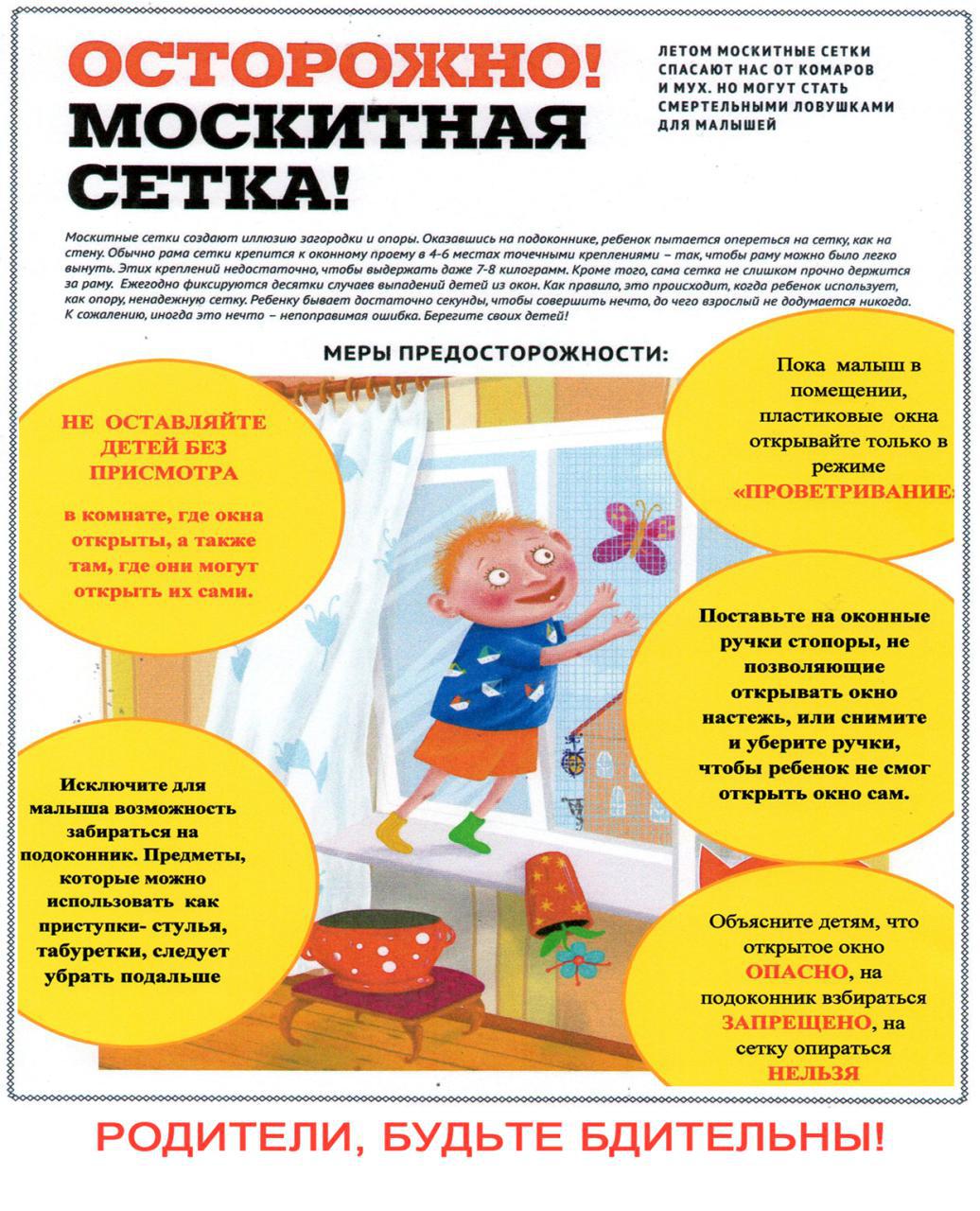 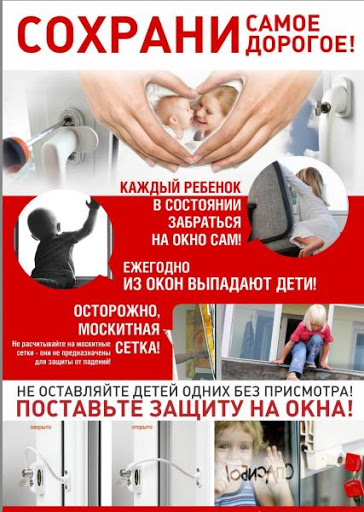 